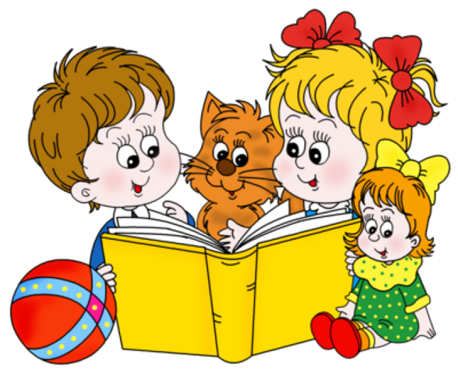 Консультация для родителей будущих первоклассников«Психологическая готовность ребёнка к школе»"... психологическая готовность к школе - это как снежный ком. Все о ней слышали,                            а что это такое, толком никто не представляет.                                           Вот с арифметикой или чтением все                                           куда проще - читать и писать теперь             принято прямо с пеленок.Что же представляет собой загадочная психологическая готовность к школе?.»    Умение читать, считать и писать, которые Ваш малыш приобрел в детском саду, еще не является показателем того, что он готов к школьному обучению.  До школы ребенок тоже обучается, но только другими методами, чем в школе:    - используется игровой метод;    - другая нагрузка во временном плане (это не 4-5 уроков по 40 минут);    - другие требования (его не будут заставлять продолжать дело, если он устал);    - другая форма организации деятельности (дошкольники не сидят за партами большую часть дня, а имеют возможность походить, поиграть, посидеть на полу и др.).Где и как подготовить ребенка к школе, нужно ли это? Что ребёнок должен знать и уметь перед школой? В шесть или семь лет отдать его в первый класс? И так далее. Универсального ответа на эти вопросы нет – каждый ребенок индивидуален. Как на одном дереве не все яблоки созревают одновременно, так и наши дети: некоторые уже в шесть лет полностью готовы к школе, а с другими детьми и в семь лет возникает много хлопот. Но одно можно сказать точно – готовить детей к школе обязательно нужно, потому что это станет отличным подспорьем в первом классе, поможет в обучении, значительно облегчит адаптационный период. Что включает в себя психологическая готовность к школе?Психологическая готовность ребенка к школе - необходимый и достаточный уровень психологического развития ребенка для усвоения школьной программы при определенных условиях обучения. Итак, что подразумевает качественная подготовка к школе? В литературе существует множество классификаций готовности ребенка к школе, но все они сводятся к одному: готовность к школе подразделяется на физиологический, психологический и познавательный аспект, каждый из которых включает в себя целый ряд составляющих. Все виды готовности должны гармонично сочетаться в ребенке. Если что-то не развито или развито не в полной мере, то это может послужить проблемам в обучении в школе, общении со сверстниками, усвоении новых знаний и так далее.Физиологическая готовность ребенка к школеЭтот аспект означает, что ребенок должен быть готов к обучению в школе физически. То есть состояние его здоровья должно позволять успешно проходить образовательную программу. Если у ребенка имеются серьезные отклонения в психическом и физическом здоровье, то он должен обучаться по специальной коррекционной программе, предусматривающей особенности его здоровья. Кроме этого, физиологическая готовность подразумевает развитие мелкой моторики (пальчиков), координации движения. Ребенок должен знать, в какой руке и как нужно держать ручку. А также ребенок при поступлении в первый класс должен знать, соблюдать и понимать важность соблюдения основных гигиенических норм: правильная поза за столом, осанка и т. п. Психологическая готовность ребенка к школеПсихологический аспект готовности включает в себя три компонента: интеллектуальная готовность, личностная и социальная, эмоционально-волевая. Интеллектуальная готовность к школе:• к первому классу у ребенка должен быть запас определенных знаний (речь о них пойдет ниже); 
• он доложен ориентироваться в пространстве, то есть знать, как пройти в школу и обратно, до магазина и так далее;• ребенок должен стремиться к получению новых знаний, то есть он должен быть любознателен; 
• должны соответствовать возрасту развитие его памяти, речи, мышления. Личностная и социальная готовность:• ребенок должен быть коммуникабельным, то есть уметь общаться со сверстниками и взрослыми; в общении не должно проявляться агрессии, а при ссоре с другим ребенком должен уметь оценивать и искать выход из проблемной ситуации; ребенок должен понимать и признавать авторитет взрослых;• толерантность; это означает, что ребенок должен адекватно реагировать на конструктивные замечания взрослых и сверстников;• нравственное развитие, ребенок должен понимать, что хорошо, а что – плохо;• ребенок должен принимать поставленную педагогом задачу, внимательно выслушивая, уточняя неясные моменты, а после выполнения он должен адекватно оценивать свою работу, признавать свои ошибки, если таковые имеются.Эмоционально-волевая готовность ребенка к школе:
• понимание ребенком, почему он идет в школу, важность обучения;• наличие интереса к учению и получению новых знаний;• способность ребенка выполнять задание, которое ему не совсем по душе, но этого требует учебная программа;• усидчивость – способность в течение определенного времени внимательно слушать взрослого и выполнять задания, не отвлекаясь на посторонние предметы и дела.Познавательная готовность ребенка к школеДанный аспект означает, что будущий первоклассник должен обладать определенным комплексом знаний и умений, который понадобится для успешного обучения в школе. Итак, что должен знать и уметь ребенок в шесть-семь лет? 1)Внимание.
• Заниматься каким-либо делом, не отвлекаясь, в течение двадцати-тридцати минут.
• Находить сходства и отличия между предметами, картинками• Уметь выполнять работу по образцу, например, с точностью воспроизводить на своем листе бумаги узор, копировать движения человека и так далее.• Легко играть в игры на внимательность, где требуется быстрота реакции. Например, называйте живое существо, но перед игрой обсудите правила: если ребенок услышит домашнее животное, то он должен хлопнуть в ладоши, если дикое – постучать ногами, если птица – помахать руками.2)Математика.
• Цифры от 0 до 10.• Прямой счет от 1 до 10 и обратный счет от 10 до 1.• Арифметические знаки: «+ », «-», «=».• Деление круга, квадрата напополам, четыре части.• Ориентирование в пространстве и листе бумаги: «справа, слева, вверху, внизу, над, под, за и т. п.3)Память.
• Запоминание 10-12 картинок.• Рассказывание по памяти стишков, скороговорок, пословиц, сказок и т.п.• Пересказывание текста из 4-5 предложений.4) Мышление.• Заканчивать предложение, например, «Река широкая, а ручей…», «Суп горячий, а компот…» и т. п.• Находить лишнее слово из группы слов, например, «стол, стул, кровать, сапоги, кресло», «лиса, медведь, волк, собака, заяц» и т. д.• Определять последовательность событий, чтобы сначала, а что – потом.• Находить несоответствия в рисунках, стихах-небылицах.• Складывать пазлы без помощи взрослого.• Сложить из бумаги вместе со взрослым простой предмет: лодочку, кораблик.5) Мелкая моторика.• Правильно держать в руке ручку, карандаш, кисть и регулировать силу их нажима при письме и рисовании.• Раскрашивать предметы и штриховать их, не выходя за контур.• Вырезать ножницами по линии, нарисованной на бумаге.• Выполнять аппликации.6) Речь.• Составлять предложения из нескольких слов, например, кошка, двор, идти, солнечный зайчик, играть.• Понимать и объяснять смысл пословиц.• Составлять связный рассказ по картинке и серии картинок.• Выразительно рассказывать стихи с правильной интонацией.• Различать в словах буквы и звуки.7) Окружающий мир.• Знать основные цвета, домашних и диких животных, птиц, деревья, грибы, цветы, овощи, фрукты и так далее.• Называть времена года, явления природы, перелетных и зимующих птиц, месяцы, дни недели, свои фамилию, имя и отчество, имена своих родителей и место их работы, свой город, адрес, какие бывают профессии.Что нужно знать родителям, занимаясь с ребенком дома? Занятия с ребенком дома очень полезны и необходимы будущему первокласснику. Они положительно влияют на развитие ребенка и помогают в сближении всех членов семьи, установлении доверительных отношений. Но такие занятия не должны быть для ребенка принудительными, его необходимо в первую очередь заинтересовать, а для этого лучше всего предлагать интересные задания, а для занятий выбрать наиболее подходящий момент. Не надо отрывать ребенка от игр и усаживать его за стол. Постарайтесь увлечь его, чтобы он сам принял ваше предложение позаниматься. Кроме этого, занимаясь с ребенком дома, родители должны знать, что в пять-шесть лет дети не отличаются усидчивостью и не могут долгое время выполнять одно и то же задание. Занятие дома не должно продолжаться более пятнадцати минут. После этого следует сделать перерыв, чтобы ребенок отвлекся. Очень важна смена деятельности. Например, сначала вы в течение десяти-пятнадцати минут выполняли логические упражнения, потом после перерыва можно заняться рисованием, далее поиграть в подвижные игры, после чего полепить из пластилина забавные фигуры и т. п. Родители должны знать и еще одну очень важную психологическую особенность детей дошкольного возраста: их основным видом деятельности является игра, через которую они развиваются и получают новые знания. То есть все задания должны преподноситься малышу в игровой форме, а домашние занятия не должны превращаться в учебный процесс. Но занимаясь с ребенком дома, даже не обязательно отводить для этого какое-то конкретное время, развивать своего малыша можно постоянно. Например, когда вы гуляете во дворе, обратите внимание ребенка на погоду, поговорите о времени года, подметьте, что выпал первый снег или у деревьев начали опадать листья. На прогулке можно посчитать количество лавочек во дворе, подъездов в доме, птиц на дереве и так далее. На отдыхе в лесу познакомьте ребенка с названиями деревьев, цветов, птиц. То есть старайтесь, чтобы ребенок обращал внимание на то, что его окружает, что происходит вокруг него. Большую помощь родителям могут оказать различные развивающие игры, но при этом очень важно, чтобы они соответствовали возрасту ребенка. Прежде чем показать игру ребенку, познакомьтесь с ней сами и решите, насколько она может быть полезной и ценной для развития малыша. Можно порекомендовать детское лото с изображениями животных, растений и птиц. Не стоит дошкольнику приобретать энциклопедии, скорее всего они его не заинтересуют или интерес к ним пропадет очень быстро. Если ваш ребенок посмотрел мультфильм, попросите рассказать о его содержании – это станет хорошей тренировкой речи. При этом задавайте вопросы, чтобы ребенок видел, что это для вас действительно интересно. Обращайте внимание на то, правильно ли ребенок при рассказывании произносит слова и звуки, если есть какие-то ошибки, то деликатно говорите о них ребенку и исправляйте. Разучивайте с ребенком скороговорки и стишки, пословицы. Тренируем руку ребенкаДома очень важно развивать мелкую моторику ребенка, то есть его руки и пальчики. Это необходимо для того, чтобы у ребенка в первом классе не было проблем с письмом. Многие родители совершают большую ошибку, запрещая ребенку брать в руки ножницы. Да, ножницами можно пораниться, но если с ребенком проговорить, как правильно обращаться с ножницами, что можно делать, а что – нельзя, то ножницы не будут представлять опасности. Следите, чтобы ребенок вырезал не хаотично, а по намеченной линии. Для этого вы можете нарисовать геометрические фигуры и попросить ребенка их аккуратно вырезать, после чего из них можно сделать аппликацию. Это задание очень нравится детям, а его польза очень высока. Для развития мелкой моторики очень полезна лепка, да и детям очень нравится лепить различные колобки, зверушек и другие фигурки. Учите вместе с ребенком пальчиковые разминки – в магазинах без проблем можно купить книжку с увлекательными и интересными для малыша пальчиковыми разминками. Кроме этого, тренировать руку дошкольника можно с помощью рисования, штриховки, завязывания шнурков, нанизывания бусинок. При выполнении ребенком письменного задания следите, правильно ли он держит карандаш или ручку, чтобы его рука не была напряжена, за осанкой ребенка и расположением листа бумаги на столе. Продолжительность выполнения письменных заданий не должна превышать пяти минут, при этом важность имеет не быстрота выполнения задания, а его точность. Начинать следует с простых заданий, например, обводить изображение, постепенно задание должно усложняться, но только после того, как ребенок будет хорошо справляться с более легким заданием. Некоторые родители не уделяют должного внимания развитию мелкой моторики ребенка. Как правило, по причине незнания, насколько важно это для успешного обучения ребенка в первом классе. Известно, что наш ум лежит на кончиках наших пальцев, то есть чем лучше у ребенка развита мелкая моторика, тем выше его общий уровень развития. Если у ребенка плохо развиты пальчики, если ему трудно вырезать и держать в руках ножницы, то, как правило, у него плохо развита речь и он отстает по своему развитию от сверстников. Именно поэтому логопеды рекомендуют родителям, чьи дети нуждаются в логопедических занятиях, одновременно заниматься лепкой, рисованием и другими занятиями на развитие мелкой моторики. Для тренировки рук ребёнка существуют следующие игры и упражнения: Рисуем по клеточкамШтриховка Скопируй узорДорисуй вторую половинуБусыУпражнения с пинцетомУпражнения с прищепкамиДорожкиВыкладывание по контуруКартина из бусинАжурный рисунокПокорми птичкуЧудесный мешочекСильные ладошки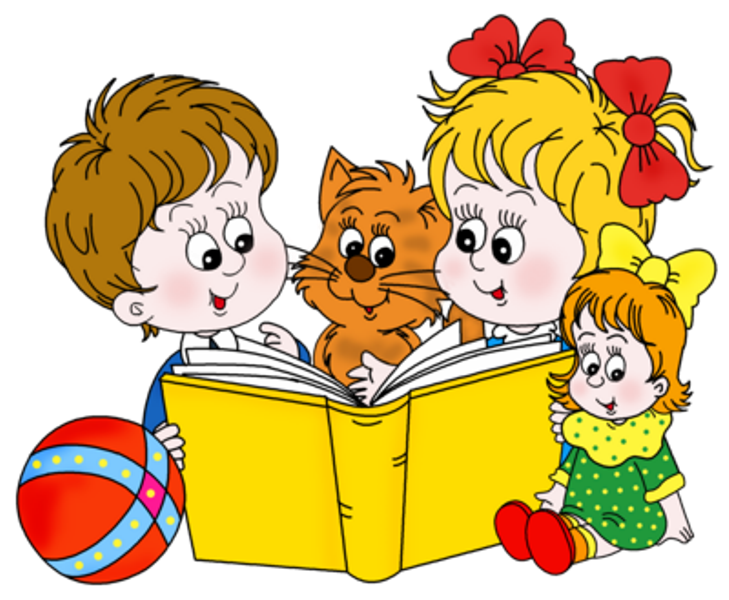                Рекомендации родителям дошкольника:Чтобы ваш ребенок с радостью пошел в первый класс и был подготовлен к обучению в школе, чтобы его учеба была успешной и продуктивной, прислушайтесь к следующим рекомендациям психологов и педагогов.1. Не будьте слишком требовательны к ребенку.2. Ребенок имеет право на ошибку, ведь ошибаться свойственно всем людям, в том числе и взрослым.3. Следите, чтобы нагрузка не была для ребенка чрезмерной.
4. Если вы видите, что у ребенка есть проблемы, то не бойтесь обращаться за помощью к специалистам: логопеду, психологу и т. д.5. Учеба должна гармонично совмещаться с отдыхом, поэтому устраивайте ребенку небольшие праздники и сюрпризы, например, отправьтесь в выходные дни в цирк, музей, парк и т. д.
6. Следите за распорядком дня, чтобы ребенок просыпался и ложился спать в одно и то же время, чтобы он достаточно времени проводил на свежем воздухе, чтобы его сон был спокойным и полноценным. Исключите перед сном подвижные игры и другую активную деятельность. Хорошей и полезной семейной традицией может стать чтение книги всей семьей перед сном.7. Питание должно быть сбалансированным, не рекомендуются перекусы.8. Наблюдайте, как ребенок реагирует на различные ситуации, как выражает свои эмоции, как себя ведет в общественных местах. Ребенок шести-семи лет должен управлять своими желаниями и адекватно выражать свои эмоции, понимать, что не всегда все будет происходить так, как этого хочет он. Следует уделить особое внимание ребенку, если он в предшкольном возрасте может прилюдно устроить скандал в магазине, если вы ему что-то не покупаете, если он агрессивно реагирует на свой проигрыш в игре и т. п.9. Обеспечьте для домашних занятий ребенку все необходимые материалы, чтобы в любое время он мог взять пластилин и начать лепить, взять альбом и краски и порисовать и т. д. Для материалов отведите отдельное место, чтобы ребенок самостоятельно ими распоряжался и держал их в порядке.10. Если ребенок устал заниматься, не доделав задание, то не настаивайте, дайте ему несколько минут на отдых, а затем вернитесь к выполнению задания. Но все-таки постепенно приучайте ребенка, чтобы он в течение пятнадцати-двадцати минут мог заниматься одним делом, не отвлекаясь. 
11. Если ребенок отказывается выполнять задание, то попробуйте найти способ, чтобы заинтересовать его. Для этого используйте свою фантазию, не бойтесь придумывать что-то интересное, но ни в коем случае не пугайте ребенка, что лишите его сладостей, что не пустите его гулять и т. п. Будьте терпеливы к капризам вашего нехочухи.12. Обеспечьте ребенку развивающее пространство, то есть стремитесь, чтобы вашего малыша окружало как можно меньше бесполезных вещей, игр, предметов. 
13. Рассказывайте ребенку, как вы учились в школе, как вы пошли в первый класс, просматривайте вместе свои школьные фотографии.14. Формируйте у ребенка положительное отношение к школе, что у него там будет много друзей, там очень интересно, учителя очень хорошие и добрые. Нельзя пугать его двойками, наказанием за плохое поведение и т. п.15. Обратите внимание, знает и использует ли ваш ребенок «волшебные» слова: здравствуйте, до свидания, извините, спасибо и т. п. Если нет, то, возможно, этих слов нет в вашем лексиконе. Лучше всего не отдавать ребенку команды: принеси то, сделай это, убери на место, - а превратить их в вежливые просьбы. Известно, что дети копируют поведение, манеру говорить своих родителей. Если вы используете при ребенке ненормативную лексику, если вы грубы друг с другом, то не удивляйтесь, если учителя будут жаловаться, что ваш ребенок в школе материться, дерется, задирается на других детей. 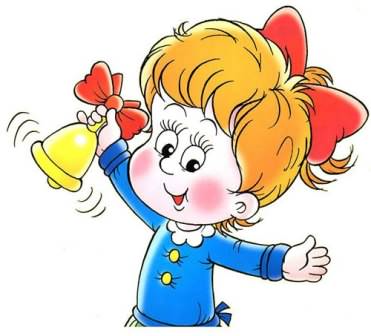 Рекомендации родителям будущего первоклассника:Итак, ваш ребенок пошел в первый класс, но это не повод для того, чтобы расслабляться, а как раз наоборот. Во многом именно от вас зависит, как будет учиться ребенок, и его отношение к школе. Обратите внимание на следующие моменты.1. Помните, что ваш ребенок первоклассник, а не десятиклассник, поэтому не требуйте от него больше, чем надо.2. Уважительно относитесь к самостоятельности ребенка, его новой школьной жизни, теперь у него появились личные дела – отношения с одноклассниками, учителем, школьное расписание, уроки. 3. Не старайтесь полностью контролировать пребывание ребенка в школе, некоторые моменты можно обсудить индивидуально с учителем, но не в присутствии ребенка. Больше обращайте внимание на пребывание ребенка дома, чем он занимается, как и сколько, но опять же ненавязчиво и незаметно для ребенка, чтобы он не подумал, что вы им командуете. 4. Не принижайте, не стыдите ребенка перед его сверстниками. Старайтесь сформировать адекватную самооценку.5. Спрашивайте, что он нового узнал в школе, чем занимались на уроках, какое было домашнее задание и т. д.6. Уважайте его самостоятельность и личные вещи. Не копайтесь без его ведома в портфеле, не перекладывайте его вещи в шкафу и т. д.  С того момента, когда ваш ребенок впервые переступит порог школы, начнется новый этап его жизни. Постарайтесь, чтобы этот этап начался с радостью, и чтобы так продолжалось на протяжении всего его обучения в школе. Ребенок всегда должен чувствовать вашу поддержку, ваше крепкое плечо, на которое можно облокотиться в трудных ситуациях. Станьте ребенку другом, советчиком, мудрым наставником, и тогда ваш первоклассник в будущем превратится в такую личность, в такого человека, которым вы сможете гордиться.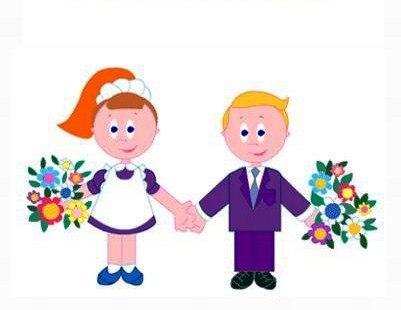 Ответы на часто задаваемые вопросы родителей будущих первоклассниковВ первый класс: с шести или семи лет?В настоящее время первоклассники-шестилетки не редкость. Их родители уверены, что так будет лучше для ребенка, руководствуясь своими личными соображениями. Некоторые родители считают, что их ребенок в шесть лет уже способен успешно обучаться в первом классе, и предпочитают не тратить еще целый год на посещение детского сада. Однозначно ответить, с семи или с шести лет отдавать ребенка в школу, нельзя. Каждый ребенок индивидуален, индивидуальны его психологические особенности, уровень развития, физическое здоровье и так далее. Но можно сказать точно: подготовленность ребенка к школе складывается из целого комплекса факторов, о которых уже говорилось выше. И если у ребенка все эти факторы развиты на достаточном уровне, то он полностью готов к обучению в первом классе, даже если ему шесть лет, а не семь. Если какой-то один из факторов менее развит, например, эмоционально-волевая или социально-личностная подготовленность, то у ребенка будут проблемы с обучением, пострадает его успеваемость и так будет не только в первом классе, но и в последующих. Это отрицательно скажется и на его здоровье. Поэтому если вы решили отдать ребенка в первый класс с шести лет, то рекомендуется проконсультироваться со специалистом, чтобы он определил, готов ли ребенок к обучению в школе или нет. Если ваш ребенок идет в школу с семи лет, то за несколько месяцев до первого сентября желательно также посетить специалиста, который проведет диагностику готовности ребенка к школе. Кстати, с подобной просьбой можно обратиться к воспитателям или психологу детского сада. Какие существуют правила зачисления детей в школу?В школу зачисляют детей с шести с половиной лет. Если на 1 сентября ребенку еще не исполнилось шести с половиной лет, а родители хотят его записать в школу, то в медицинской карте должна быть специальная отметка: "Разрешено обучение ".Если на 1 сентября текущего года вашему ребенку исполнилось не менее шести с половиной лет, а лучше — семь. Именно к этому возрасту почти окончательно формируется кисть руки, что важно для письма. Кроме того, в шесть с половиной — семь лет у детей складывается понятийный аппарат, необходимый для заучивания и понимания правил. Как распределяют детей по школам? До 31 августа родители могут подать документы на запись ребенка в школу и реализовать таким образом право на бесплатное образование, обеспеченное российским законодательством. В первую очередь, родители должны понимать, что дети, живущие рядом со школой и распределенные по месту жительства в определенную школу, пользуются преимущественным правом зачисления. Администрация школы может отказать гражданам (в том числе не проживающим на данной территории) в приеме их детей в первый класс только по причине отсутствия свободных мест в учреждении (п. 46 Типового положения об общеобразовательном учреждении). В этом случае муниципальный орган управления образованием предоставляет родителям (законным представителям) информацию о наличии свободных мест в общеобразовательных учреждениях на данной территории (в данном районе, микрорайоне) и обеспечивает прием детей в первый класс. Каким должен быть портфель первоклассника? Портфель первоклассника не должен быть больше 1,5 кг. И именно за плечами, а не за плечом: рюкзак нужно носить на двух лямках. Про портфели и сумки придется забыть, пока школяр не окрепнет. Вес учебников без ранца должен быть не выше 1,2 кг. С 3-го класса вес увеличивается до 2,2 кг. Обязательна ли школьная форма в 1 классе? Вопрос о школьной форме решается в каждом педагогическом коллективе индивидуально. Мнение большинства родителей в последнее время склоняется в пользу школьной формы. Форма дисциплинирует детей, является атрибутом, отличающим дошкольника от ученика. А именно об этом, как правило, и мечтают в первую очередь при поступлении в школу все дети — они теперь первоклассники.Обязательно ли ребенок должен уметь читать и писать к 1 классу? Не обязательно. Умение складывать из слогов слова еще не является умением читать. Многие дети с трудом осваивают эту сложную мыслительную операцию — не стоит их подгонять! Навык чтения и письма должен формироваться по специальным методикам. В результате такого обучения у детей складываются представления о речи, звуках и буквах. Основными умениями при чтении являются понимание прочитанного текста, анализ описанной ситуации, ответы на вопросы после чтения. Хорошо, если до школы и в 1 классе вы будете читать вместе с ребенком старые добрые сказки, которые помогут вам воспитать отзывчивого, чуткого, скромного человека. В соответствии с программой подготовительной группы детского сада ваш ребенок при записи в 1 класс должен: · Знать свое имя и фамилию, адрес, имена членом семьи. · Знать времена года, названия месяцев, дней недели, уметь различать цвета · Уметь пересчитывать группы предметов в пределах первого десятка и второго десятка. Уметь (в пределах первого десятка) увеличивать или уменьшать группу предметов на заданное количество (решение задач с группами предметов), уравнивать множество предметов.  Уметь сравнивать группы предметов - больше, меньше или равно. Уметь объединять предметы в группы: мебель, транспорт, одежда, обувь, растения, животные и т. д.  Уметь находить в группе предметов лишний — например, из группы «Одежда» убрать цветок.  Уметь высказывать свое мнение, построив законченное предложение.  Иметь элементарные представления об окружающем мире: о профессиях, о предметах живой и неживой природы, о правилах поведения в общественных местах. Иметь пространственные представления: право, лево, вверх, вниз, пол, над, из-за, из-под чего-либо.  Уметь культурно общаться с другими детьми.  Слушать старших и выполнять их поручения. Как правильно организовать дома рабочее место ученика? Купите первокласснику письменный стол. Тогда ребенок сможет сам систематизировать и разложить в ящики стола учебные принадлежности и научится поддерживать порядок на рабочем месте. Лучше, если освещение будят слева. Занавески нужно отодвинуть в сторону - основной свет должен попадать через верхнюю треть окна. Можно купить первокласснику парту и стул с регулирующейся высотой, а для школьных принадлежностей книжные полки. Приобретая мебель, обязательно учитывайте рост ребенка. При росте 1м - 1 м 15 см высота крышки стола над полом должна быть 46 см, а высота сиденья стула - 26 см. При росте от 1 м 15 см до 1 м 30 см высота стола должна быть 52 см, а стула - 30 см. Важно, чтобы ноги ученика стояли на полу, спина прикасалась к спинке стула, а между крышкой парты и грудью ребенка могла пройти его ладонь. Существуют ли особенности в режиме дня первоклассников? Безусловно, у первоклассников должен быть особый режим дня. Уроки длятся 35 минут, в середине учебного дня - большая динамическая перемена. Первое время в расписании первоклассников всего 3 урока, чтобы им легче было привыкать к новому виду деятельности - учебной. Примерный режим дня первоклассника: 7.00 - 7.10 – подъем, 7.10 - 7.30 - зарядка, умывание, уборка постели, 7.30 - 7.50 – завтрак, 7.50 - 8.00 - дорога в школу 8.00 - 8.20 - подготовка к урокам, 8.20 - 8.30 - утренняя зарядка до уроков, 8.30 - 12.10 – уроки, 12.10 - 13.10 – прогулка, 13.10 - 13.20 - подготовка к обеду, 13.20 -14.00 – обед, 14.00 - 16.00 - отдых, дневной сон, 16.00 - 17.00 - выполнение тренировочных упражнений, 17.00 - 19.00 свободное время, 19.00 - 19.30 – ужин, 19-30 - 20.З0 - свободное время, 20.30 - 21.00 - подготовка ко сну, сон. Следите, чтобы первоклассник соблюдал режим дня. Это поможет ребенку стать организованным. Можете внести в распорядок дня свои поправки, но основные режимные моменты лучше не менять. Они имеют важное значение для здоровья ребенка. Можно ли давать ребенку в школу деньги? Если вы считаете, что вашему ребенку недостаточно школьного питания, то дайте ему с собой яблоко или бутерброд. Первоклассники могут израсходовать полученные от вас денежные средства вовсе не на еду. Трата денег детьми этого возраста должна находиться под контролем родителей. Есть ли в 1 классе домашние задания? Домашних заданий в 1 классе нет. Однако если вы хотите сформировать у своего ребенка качественные навыки письма, чтения, счета, то не отказывайтесь от тренировочных упражнений, которые может предложить учитель. Можно ли носить в школу мобильный телефон? Это решение зависит от администрации учебного заведения. Мы не рекомендуем носить в школу мобильный телефон первоклассникам — велико искушение звонить маме по малейшему поводу или поиграть на уроке в электронную игру. Кроме того, дорогой телефон может возбудить нездоровый интерес одноклассников. Может ли ребенок уходить один домой после уроков? Ответственность за здоровье ребенка вне школы вне учебное время несут его родители. Школа обеспечивает безопасность учащихся во время их пребывания в учебном заведении. Перед началом занятий учителя принимают учеников у родителей с рук на руки, по окончанию уроков или работы группы продленного дня педагоги отдают детей только их родителям или близким родственникам. Как организовать помощь первокласснику в учебе? 1. Следите за тем, чтобы ребенок занимался в одно и то же время и придерживался режима дня. 2. Не отчаивайтесь, если у ребенка не сразу получается так, как вам хочется. Вспомните свои переживания в 1 классе. 3. Научитесь точно ставить перед ребенком учебную задачу, но не более одной, ведь ему трудно удерживать внимание на нескольких объектах. Например: « Постарайся плавно соединить слоги в слова», «Попробуй аккуратно написать новую букву» и т.д. 4. Главным для учебных тренировок является положительный эмоциональный настрой, создание ситуации успеха, при которой обязательно будет достигнут качественно новый результат. 5. Никогда и ни с кем не сравнивайте своего ребенка, ведь он – личность. Личностно- ориентированный подход к обучению и воспитанию ребенка предполагает изучение его личных успехов, его личного роста относительно самого себя. Поддержите ребенка в трудной ситуации словами: «Я уверена, что у тебя все получится. Организуйте действенную помощь первокласснику. Например, покажите ему, как аккуратно вырезать сигнальные карточки для работы в классе, которые помогут учителю своевременно предотвратить появление грубых ошибок у вашего ребенка при усвоении им основных понятий по учебным предметам. 7. Приучайте ребенка ежедневно собирать портфель, лучше накануне вечером, но не делайте это за него. Желаем  Вам успехов в нашем общем, таком нелегком, но одновременно радостном труде!                                                                                            Педагог-психолог Медведева Г.А.                                    